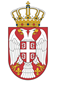 REPUBLIKA SRBIJA NARODNA SKUPŠTINAOdbor za spoljne poslove06 Broj: 06-2/85-1922. april 2019. godineB e o g r a dNa osnovu člana 70. stav 1. alineja prva Poslovnika Narodne skupštineS A Z I V A M69. SEDNICU ODBORA ZA SPOLjNE POSLOVEZA  SREDU, 24. APRIL 2019. GODINE,SA POČETKOM U 9,30 ČASOVA	Za ovu sednicu predlažem sledećiD n e v n i   r e d- Usvajanje zapisnika sa 68. sednice OdboraPredlog zakona o potvrđivanju Sporazuma između Vlade Republike Srbije i VladeDominikanske Republike o ukidanju viza za nosioce diplomatskih i službenih pasošaInicijative za posete2.1. 	Poziv za prisustvovanje obeležavanju praznika Svetog Velikomučenika i Pobjedonosca Georgija, od 5. do 6. maja 2019. godine, Berane, Crna Gora; 2.2. 	Poziv za učešće u studijskoj poseti Sjedinjenim američkim državama, Kongresu SAD i Kancelariji za odgovornost vlasti SAD(GAO) Vašington, od 18. do 25. maja 2019. godine;2.3. 	Poziv za učešće  na regionalnom sastanku na temu finansiranja javnih sersvisa, u Sarajevu, Bosna i Hercegovina, 28. maja 2019. godine;2.4. 	Poziv za učešće  na drugom Međunarodnom forumu “Razvoj parlamentarizma“, koji će se održati u Moskvi, od 1. do 2. jula 2019. godine;2.5. 	Inicijativa za održavanje sastanka članova Odbora za dijasporu i Srbe u regionu sa delegacijom Komisije za rumunske zajednice u inostranstvu Predstavničkog doma Parlamenta Rumunije, u Beogradu, u septembru 2019. godine;2.6. 	Inicijativa za održavanje sastanka Odbora za odbranu i unutrašnje poslove sa Odborom za odbranu, javni red i nacionalnu bezbednost Predstavničkog doma Parlamenta Rumunije, u Beogradu, u septembru 2019. godine;2.7. 	Utvrđivanje sastava delegacije Odbora za spoljne poslove i Poslaničke grupe prijateljstva NS RS za posetu Kubi, od 12. maja 2019. godine.3.   Redovne aktivnosti stalnih delegacija3.1. 	Učešće  stalne delegacije NS RS u Interparlamentarnoj uniji na Regionalnom seminaru o ciljevima održivog razvoja, koji će se održati u Lisabonu, Republika Portugalija, od 7. do 8. maja 2019. godine;3.2. 	Učešće na  sastanku Generalnog odbora za pravosuđe, unutrašnje poslove i bezbednosnu saradnju Parlamentarne skupštine Jugoistočne Evrope(PS JIE), koji će se održati u Skoplju, Republika Severna Makedonija, od 10. do 11. maja 2019. godine;3.3. 	Učešće stalne delegacije NS RS u Interparlamentarnoj uniji na  Šestoj sednici Globalne platforme za smanjenje rizika od katastrofa, koja će se, u organizaciji Kancelarije UN za  smanjenje rizika od katastrofa, održati u Ženevi, od 13. do 17. maja 2019. godine;3.4. 	Učešće na sednici van sedišta Saveta Parlamentarne skupštine Organizacije dogovora o kolektivnoj bezbednosti, koja će biti održana u Biškeku, Kirgiska Republika, 20. maja 2019. godine;3.5. 	Učešće na 26. godišnjoj Generalnoj skupštini Interparlamentarne skupštine pravoslavlja (ISP), koja će biti održana u Tbilisiju, Gruzija, od 19. do 23. juna 2019. godine. 4.   Izveštaji o realizovanim posetama4.1.	Izveštaj o bilateralnoj poseti delegacije Odbora za evropske integracije Narodnoj skupštini Republike Bugarske, 20. i 21. marta 2019. godine, Sofija, Republika Bugarska;4.2.	Izveštaj o učešću Jasmine Obradović, zamenika člana u delegaciji Narodne skupštine Republike Srbije u Parlamentarnoj skupštini Saveta Evrope, na sastanku Odbora za kulturu, nauku, obrazovanje i medije PS SE, u Granadi, Kraljevina Španija, 4. marta 2019. godine;5.	Realizovani ostali kontakti5.1.	Zabeleška o razgovoru delegacije Narodne skupštine Republike Srbije na čelu sa potpredsednikom NS RS Veroljubom Arsićem sa delegacijom Kineske narodne asocijacije za prijateljstvo sa stranim zemljama, održanom 12. aprila 2019. godine;5.2.	Zabeleška o razgovoru prof. dr Žarka Obradovića, predsednika Odbora za spoljne poslove, sa Ejmi Hud, zamenikom političkog savetnika Ambasade SAD u Beogradu, održanom 12. aprila 2019. godine;5.3.	Zabeleška o razgovoru prof. dr Žarka Obradovića, predsednika Odbora za spoljne poslove, sa ambasadorom Kine u Beogradu, g-đom Čen Bo, održanom 12. aprila 2019. godine;6.	Poslaničke grupe prijateljstva 6.1.	Promene u sastavu Poslaničke grupe prijateljstva sa Iranom; 7.  RaznoSednica će se održati u Domu Narodne skupštine, Trg Nikole Pašića 13, sala II.Mole se članovi Odbora da u slučaju sprečenosti da prisustvuju sednici Odbora, o tome obaveste svoje zamenike u Odboru.     PREDSEDNIK ODBORAProf. dr Žarko Obradović, s.r.